Position Description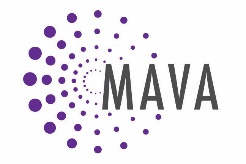 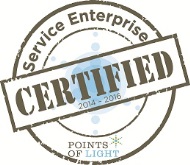 MAVA Overview:The Minnesota Association for Volunteer Administration (MAVA) connects, educates, strengthens and advocates for volunteer engagement leaders and their organizations to positively impact communities. MAVA has over 700 members statewide. MAVA works to build capacity for hundreds of organizations and government entities. MAVA seeks to benefit from diversity of volunteer backgrounds, skill sets and knowledge base. Position: Communications and Design Coordinator (volunteer)Purpose of Position: This position is responsible for creating communications content and executing ongoing communications activities including email communications, social media, and website editing.Accountable To: Program and Operations ManagerResponsibilities:Collaborate with Program and Operations Manager to develop content for social media, email communications, and monthly member e-newsletterPost content on social media platforms including Facebook, Twitter, and LinkedInCreate and schedule e-blastsEvaluate and reimagine current member e-newsletter platformProduce and schedule monthly member e-newsletterUpdate communications materials with new logo and brandingSkills needed:Experience with social media platforms (Facebook, Twitter, and LinkedIn), web editing, and HTMLEffective communicator, bother written and oralProactive and organizedStrong writing and editing skillsInterest in nonprofits or the field of volunteer engagementBenefits:  Build your communications portfolioUse your creativity to promote volunteerism across MinnesotaFree MAVA membership while volunteering, including discounts on MAVA-sponsored events. Visit www.mavanetwork.org/membership for membership benefits.Transportation stipends may be availableWork remotely; some work from MAVA office may be neededTime commitment: Approximately 5 hours/weekPeople of Color are encouraged to apply.Send resume and/or letter of interest to kbulman@mavanetwork.org